Bestellvorlage der Schiedsrichter-Kleidung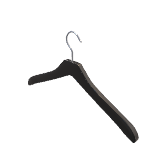 Ich bestelle gerne den/die folgenden Artikel:Die ausgefüllte Bestellung und/ oder Fragen bitte an sina.beer@swissunihockey.chLiefer- und RechnungsadresseArtikel(Angabe Artikel-Nr.)Vorname, NameStückzahl…    Stk.StrasseGrössePLZ und OrtFarbeBemerkungBemerkung